Информация о телефонах доверия, межведомственном информационно-просветительском портале «Вместе для детей»В Новгородской области в рамках подпрограммы «Защитим детей от насилия» государственной программы  Новгородской области «Социальная поддержка граждан в Новгородской области на 2014-2018 годы» создан и действует межведомственный  информационно-просветительский портал «Вместе для детей», адрес портала в сети «Интернет» – Вместе-для-детей.рфЦелью работы портала является: оказание помощи детям, пострадавшим от жестокого обращения. На портале указан номер круглосуточного детского телефона доверия, по которому ребёнок может позвонить, и ему окажут психологическую помощь. Кроме того, ребёнок может заказать себе звонок специалиста, войдя во вкладку портала «Обратный звонок», указав своё имя, мобильный телефон и время в, которое ему удобно принять звонок. Заявка мгновенно поступает на электронную почту в Кризисный центр помощи женщинам, где её получает специалист, после чего с ребёнком и начинается работа психолога.«Вместе для детей » является межведомственным порталом, с которого можно перейти на сайты различных ведомств Новгородской области. На интерактивной карте учреждений можно найти подробную информацию об учреждениях социального обслуживания населения и образовательных организациях, в которых ребёнок, пострадавший от насилия, может получить помощь специалиста.Также на портале в разделе форум, все желающие могут обсуждать актуальные проблемы, оставлять свои отзывы и предложения по работе портала.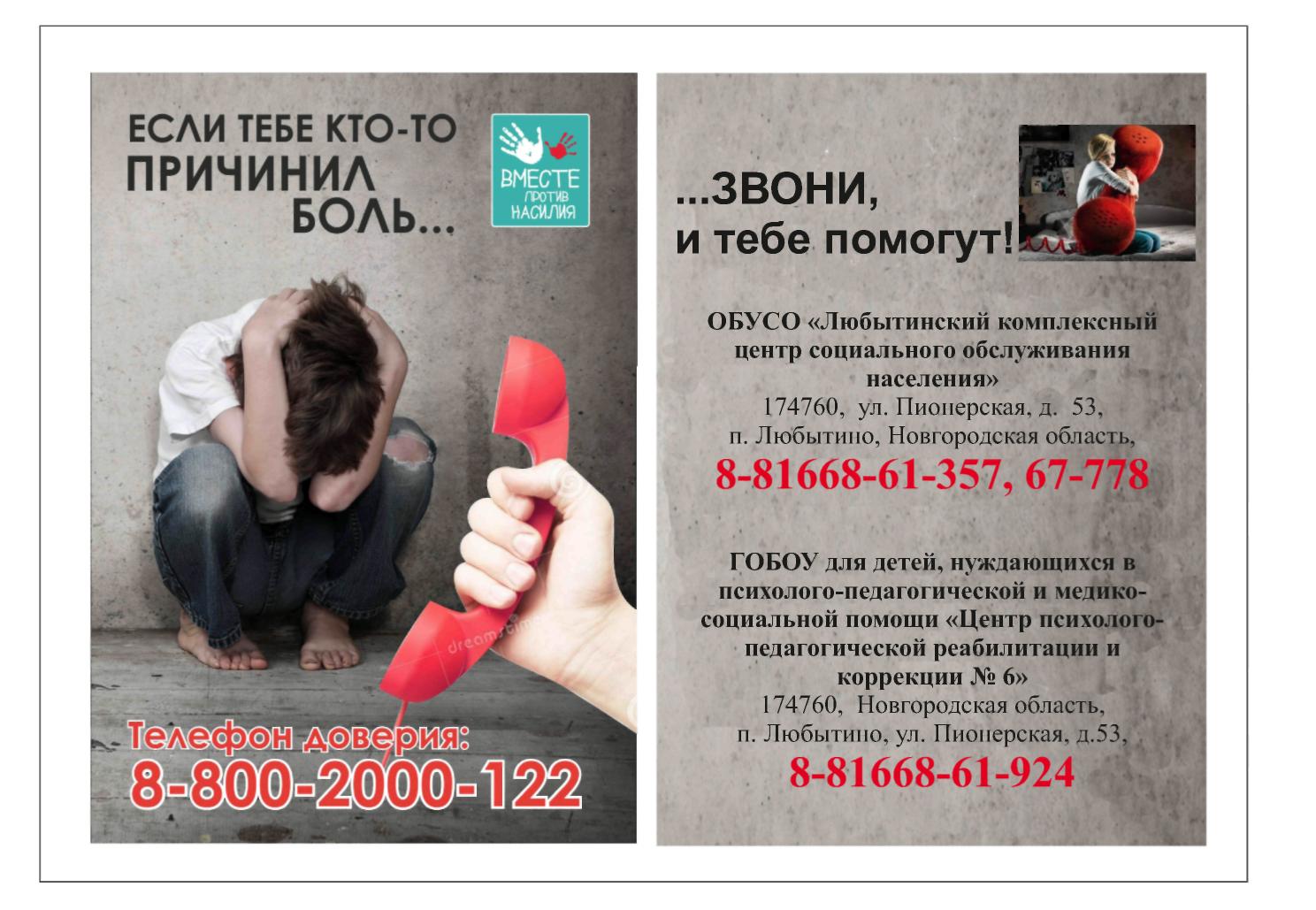 